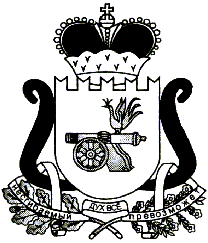 СОВЕТ ДЕПУТАТОВ ЛЕОНИДОВСКОГО СЕЛЬСКОГО ПОСЕЛЕНИЯЕЛЬНИНСКОГО РАЙОНА СМОЛЕНСКОЙ ОБЛАСТИ                                                    Р Е Ш Е Н И Еот   03.10.2018  №  34Об установлении порядка учета предложений по проекту решения «О внесении изменений в  Устав Коробецкого сельского поселения Ельнинского района Смоленской области » и порядка участия граждан в его обсуждении	Руководствуясь частью 4 статьи 44 Федерального закона от 06.10.2003 № 131-ФЗ «Об общих принципах организации местного самоуправления в Российской Федерации», на основании статьи 16 Устава Коробецкого сельского поселения Ельнинского района Смоленской области, Совет депутатов  Коробецкого сельского поселения Ельнинского района Смоленской области РЕШИЛ:	Установить следующий порядок учета предложений по проекту решения «О внесении изменений в Устав Коробецкого сельского поселения Ельнинского района Смоленской области» и порядок участия граждан в его обсуждении:	1. Ознакомление с проектом решения через печатное средство массовой информации «Вести Коробецкого поселения».2. Прием предложений граждан в письменной форме до 07.11.2018 года по адресу: Администрация Коробецкого сельского поселения, с.Коробец, ул.Железнодорожная, д.27 Ельнинского района Смоленской области.3. Публичные слушания по проекту решения «О внесении изменений в Устав Коробецкого сельского поселения Ельнинского района Смоленской области» состоятся 08.11.2018 года в 15-00 часов в помещении Администрации Коробецкого сельского поселения.4. Утверждение изменений в Устав Коробецкого сельского поселения Ельнинского района Смоленской области на заседании Совета депутатов  Коробецкого сельского поселения Ельнинского района Смоленской области.	5. Опубликование решения «О внесении изменений в Устав Коробецкого сельского поселения Ельнинского района Смоленской области» в печатном средстве массовой информации « Вести Коробецкого поселения».Глава муниципального образованияКоробецкого сельского поселенияЕльнинского района Смоленской области                         И.В.БуряковПРОЕКТСОВЕТ ДЕПУТАТОВ КОРОБЕЦКОГО СЕЛЬСКОГО ПОСЕЛЕНИЯЕЛЬНИНСКОГО РАЙОНА СМОЛЕНСКОЙ ОБЛАСТИРЕШЕНИЕ«_____» ___________ 2018 г.                       №____О внесении изменений в Устав Коробецкого сельского поселения Ельнинского района Смоленской областиВ целях приведения Устава Коробецкого сельского поселения Ельнинского района Смоленской области в соответствие с нормами Федерального закона от 6 октября 2003 года № 131-ФЗ «Об общих принципах организации местного самоуправления в Российской Федерации» (с изменениями), Федерального закона от 19.06.2004          № 54-ФЗ «О собраниях, митингах, демонстрациях, шествиях и пикетированиях» (с изменениями) Совет депутатов Коробецкого сельского поселения Ельнинского района Смоленской областиРЕШИЛ:Внести в Устав  Коробецкого сельского поселения Ельнинского района Смоленской области (в редакции решений Совета депутатов _____ сельского поселения Ельнинского района Смоленской области от _____ №___) следующие изменения:1) часть 1 статьи 9 дополнить пунктом 16 следующего содержания:«16) осуществление мероприятий по защите прав потребителей, предусмотренных Законом Российской Федерации от 7 февраля 1992 года № 2300-1 «О защите прав потребителей».»; 2) дополнить статьей 21.1 следующего содержания:«Статья 21.1. Староста сельского населенного пункта1. Для организации взаимодействия органов местного самоуправления  и жителей сельского населенного пункта при решении вопросов местного значения в сельском населенном пункте, расположенном в сельском поселении, может назначаться староста сельского населенного пункта.2. Староста сельского населенного пункта назначается Советом депутатов сельского поселения, в состав которого входит данный населенный пункт, по представлению схода граждан сельского пункта из числа лиц, проживающих на территории данного сельского населённого пункта и обладающих активным избирательным правом.3. Староста сельского населенного пункта не является лицом, замещающим государственную должность, должность государственной гражданской службы, муниципальную должность или должность муниципальной службы, не может состоять в трудовых отношениях и иных непосредственно связанных с ними отношениях с органами местного самоуправления.	Областным законом с учетом исторических и иных традиций может быть установлено иное наименование должности старосты сельского населенного пункта.	4. Старостой сельского населенного пункта не может быть назначено лицо:	1) замещающее государственную должность, должность государственной гражданской службы, муниципальную должность или должность муниципальной службы;	2) признанное судом недееспособным или ограниченно дееспособным;	3) имеющее непогашенную или неснятую судимость.	5. Срок полномочий старосты сельского населенного пункта составляет пять лет.	Полномочия  старосты сельского населенного пункта прекращаются досрочно по решению Совета депутатов сельского поселения, в состав которого входит данный сельский населенный пункт, по представлению схода граждан сельского населенного пункта, а также в случаях, установленных пунктами 1 – 7 части 10 статьи 40 Федерального закона «Об общих принципах организации местного самоуправления в Российской Федерации».	6. Староста сельского населенного пункта для решения возложенных на него задач:	1) взаимодействует с органами местного самоуправления, муниципальными предприятиями и учреждениями и иными организациями по вопросам решения вопросом местного значения в сельском населенном пункте;	2) взаимодействует с населением, в том числе посредством участия в сходах, собраниях, конференциях граждан, направляет по результатам таких мероприятий обращения и предложения, в том числе оформленные в виде проектов муниципальных правовых актов, подлежащие обязательному рассмотрению органами местного самоуправления;	3) информирует жителей сельского населенного пункта по вопросам организации и осуществления местного самоуправления, а также содействует в доведении до их сведения иной информации, полученной от органов местного самоуправления;	4) содействует органам местного самоуправления в организации и проведении публичных слушаний и общественных обсуждений, обнародовании их результатов в сельском населенном пункте;	5) осуществляет иные полномочия и права, предусмотренные решением Совета депутатов в соответствии с областным законом.7.  Гарантии деятельности и иные вопросы статуса старосты сельского населенного пункта устанавливаются решением Совета депутатов в соответствии с областным законом.»;3) статью 27 дополнить частями 10-12 следующего содержания:«10. Проверка достоверности и полноты сведений о доходах, расходах, об имуществе и обязательствах имущественного характера, представляемых в соответствии с законодательством Российской Федерации о противодействии коррупции депутатом проводится по решению Губернатора Смоленской области в порядке, установленном областным законом.11. При выявлении в результате проверки, проведенной в соответствии с частью 10 настоящей статьи, фактов несоблюдения ограничений, запретов, неисполнения обязанностей, которые установлены Федеральным законом                «О противодействии коррупции», Федеральным законом «О контроле за соответствием расходов лиц, замещающих государственные должности, и иных лиц их доходам», Федеральным законом «О запрете отдельным категориям лиц открывать и иметь счета (вклады), хранить наличные денежные средства и ценности в иностранных банках, расположенных за пределами территории Российской Федерации, владеть и (или) пользоваться иностранными финансовыми инструментами», Губернатор Смоленской области обращается с заявлением о досрочном прекращении полномочий депутата в орган местного самоуправления, уполномоченный принимать соответствующее решение, или в суд.12. Сведения о доходах, расходах, об имуществе и обязательствах имущественного характера, представленные лицами, замещающими муниципальные должности, размещаются на официальном сайте Администрации в информационно-телекоммуникационной сети «Интернет» в порядке, определяемом муниципальными правовыми актами.»;4) статью 30 дополнить частями 5.1. - 5.3. следующего содержания:«5.1. Проверка достоверности и полноты сведений о доходах, расходах, об имуществе и обязательствах имущественного характера, представляемых в соответствии с законодательством Российской Федерации о противодействии коррупции Главой муниципального образования проводится по решению Губернатора Смоленской области в порядке, установленном областным законом.5.2. При выявлении в результате проверки, проведенной в соответствии с частью 5.1 настоящей статьи, фактов несоблюдения ограничений, запретов, неисполнения обязанностей, которые установлены Федеральным законом                 «О противодействии коррупции», Федеральным законом «О контроле за соответствием расходов лиц, замещающих государственные должности, и иных лиц их доходам», Федеральным законом «О запрете отдельным категориям лиц открывать и иметь счета (вклады), хранить наличные денежные средства и ценности в иностранных банках, расположенных за пределами территории Российской Федерации, владеть и (или) пользоваться иностранными финансовыми инструментами», Губернатор Смоленской области обращается с заявлением о досрочном прекращении полномочий Главы муниципального образования в орган местного самоуправления, уполномоченный принимать соответствующее решение, или в суд.5.3. Сведения о доходах, расходах, об имуществе и обязательствах имущественного характера, представленные Главой муниципального образования размещаются на официальном сайте Администрации в информационно-телекоммуникационной сети «Интернет» в порядке, определяемом муниципальными правовыми актами.»;  5) в пункте 52 части 9 статьи 33 после слов «проводимого одним участником» дополнить словами «без использования быстровозводимой сборно-разборной конструкции»;          6) часть 4 статьи 40 изложить в следующей редакции:       «Официальным опубликованием муниципального правового акта или соглашения, заключенного между органами местного самоуправления, считается первая публикация его полного текста в газете «Вести Коробецкого поселения».7) часть 1 статьи 50 изложить в следующей редакции:«1. Под средствами самообложения граждан понимаются разовые платежи граждан, осуществляемые для решения конкретных вопросов местного значения. Размер платежей в порядке самообложения граждан устанавливается в абсолютной величине равным для всех жителей сельского поселения (населенного пункта, входящего в состав сельского поселения), за исключением отдельных категорий граждан, численность которых не может превышать 30 процентов от общего числа жителей сельского поселения (населенного пункта, входящего в состав сельского поселения) и для которых размер платежей может быть уменьшен.»;8) в части 1 статьи 52 слово «закрытых» заменить словом «непубличных»;2.	Настоящее решение вступает в силу со дня официального опубликования в печатном средстве массовой информации «Вести Коробецкого поселения» после государственной регистрации в Управлении Министерства юстиции Российской Федерации по Смоленской области.Глава муниципального образованияКоробецкого сельского поселенияЕльнинского района Смоленской области                               И.В.Буряков